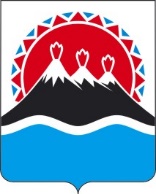 МИНИСТЕРСТВО ИМУЩЕСТВЕННЫХ И ЗЕМЕЛЬНЫХ ОТНОШЕНИЙ КАМЧАТСКОГО КРАЯПРИКАЗг. Петропавловск-КамчатскийВ соответствии с частью 7 статьи 20, пунктом 2 части 2, частью 21 
статьи 21 Федерального закона от 03.07.2016 № 237-ФЗ «О государственной кадастровой оценке», на основании сведений краевого государственного бюджетного учреждения «Камчатская государственная кадастровая оценка» 
от 12.07.2022 № 103.103/161, № 103.103/162, приказов краевого государственного бюджетного учреждения «Камчатская государственная кадастровая оценка» 
от 28.06.2022 № 42-гко, от 04.07.2022 № 43-гко, № 44-гко, № 45-гко, № 46-гко, 
№ 47-гко, от 05.07.2022 № 48-гко, от 06.07.2022 № 49-гко  «Об исправлении ошибок, допущенных при определении кадастровой стоимости»   ПРИКАЗЫВАЮ:1. Внести в таблицу приложения к приказу Министерства имущественных и земельных отношений Камчатского края от 12.11.2020 № 179 «Об утверждении результатов определения кадастровой стоимости объектов капитального строительства, земельных участков категорий земель населенных пунктов, земель промышленности, энергетики, транспорта, связи, радиовещания, телевидения, информатики, земель для обеспечения космической деятельности, земель обороны, безопасности и земель иного специального назначения, расположенных на территории Камчатского края» следующие изменения:1) в графе «Кадастровая стоимость, руб.» строки 182928 цифры «10106895,43» заменить цифрами «9353209,88»;2) в графе «Кадастровая стоимость, руб.» строки 184123 цифры «17729773,90» заменить цифрами «16736200,27»;3)	в графе «Кадастровая стоимость, руб.» строки 185719 цифры «130963164,99» заменить цифрами «134220975,76»;4) в графе «Кадастровая стоимость, руб.» строки 187039 цифры «6305071,44» заменить цифрами «11415368,13»;5) в графе «Кадастровая стоимость, руб.» строки 188561 цифры «1405906,27» заменить цифрами «1236248,14»;6) в графе «Кадастровая стоимость, руб.» строки 191077 цифры «898289,44» заменить цифрами «1331202,83»;7) в графе «Кадастровая стоимость, руб.» строки 194728 цифры «57554678,17» заменить цифрами «32727310,27»;8) в графе «Кадастровая стоимость, руб.» строки 198951 цифры «28187047,07» заменить цифрами «16378132,36».2. Сведения о кадастровой стоимости объектов недвижимости, указанные в пунктах 1 и 2, 5, 7 и 8 части 1 настоящего приказа, применяются с 1 января 
2021 года.3. Сведения о кадастровой стоимости объектов недвижимости, указанные в пунктах 3 и 4, 6 части 1 настоящего приказа, применяются с 1 января 2023 года.4. Настоящий приказ вступает в силу через 10 дней после дня его официального опубликования и распространяется на правоотношения, возникшие с 1 января 2021 года, за исключением пунктов 3 и 4, 6 части 1 настоящего приказа, которые распространяются на правоотношения, возникающие с 1 января 2023 года.[Дата регистрации]№[Номер документа]О внесении изменений в приложение к приказу Министерства имущественных и земельных отношений Камчатского края от 12.11.2020 
№ 179 «Об утверждении результатов определения кадастровой стоимости объектов капитального строительства, земельных участков категорий земель населенных пунктов, земель промышленности, энергетики, транспорта, связи, радиовещания, телевидения, информатики, земель для обеспечения космической деятельности, земель обороны, безопасности и земель иного специального назначения, расположенных на территории Камчатского края» Министр[горизонтальный штамп подписи 1]И.В. Мищенко